Районный фестиваль-конкурс                  методических идей, инновационных технологий «Надымский педагог: практик, аналитик, исследователь-2016»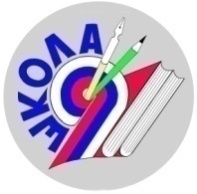 Номинация«Педагогическая копилка»Программа внеурочной деятельности по русскому языку по ФГОСдля 5-6 классов«Кладезь грамотеев»                                  Составитель программы: Краснобаева В.МПояснительная запискаВнеурочная деятельность является составной частью учебно-воспитательного процесса и одной из форм организации свободного времени учащихся.Предлагаемая программа соответствует ФГОС и способствует более   разностороннему раскрытию индивидуальных способностей ребенка, которые не всегда удаётся рассмотреть на уроке, развитию у детей интереса к различным видам деятельности, желанию активно участвовать в продуктивной, одобряемой обществом деятельности, умению самостоятельно организовать своё свободное время.Данная программа внеурочной деятельности предполагает развитие кругозора и мышления у учащихся, способствует повышению их интеллектуального уровня при изучении языка, воспитывает чувство уважения к языку своих предков. Предназначена для использования учителями русского языка и литературы в рамках внеурочной деятельности в 5- 6 классе.Программа курса по внеурочной деятельности «Кладезь грамотеев» для 5-6 классов составлена на основе следующих нормативно-методических материалов:- приказа Министерства образования и науки Российской Федерации от 17 декабря 2010г. № 1897 «Об утверждении федерального государственного образовательного стандарта основного общего образования» (в ред. приказа от 29 декабря 2014 г. №1654);- примерных основных образовательных программ основного общего образования, одобренных (протокол от 8 апреля 2015 г. №1/5) Федеральным учебно-методическим объединением по общему образованию;- методических рекомендаций по вопросам введения федерального государственного образовательного стандарта основного общего образования, разработанных Российской академией образования (письмо Минобрнауки от 7 августа 2015 года №08-1228);Актуальность программыУрок не может вместить все то, что интересует детей и все то, что необходимо для практического овладения русским языком. Благоприятные условия для удовлетворения индивидуальных интересов учащихся и для привития речевых умений, реализации их интеллектуальных и творческих способностей создает именно внеурочная деятельность. На всех занятиях учащиеся приобретают многие жизненные навыки, учатся самостоятельно подбирать и анализировать материал, пользоваться справочной литературой.Цель программы - расширение лингвистического кругозора; обогащение активного и потенциального словарного запаса; совершенствование способности применять приобретенные универсальные учебные действия в процессе речевого общения в учебной деятельности и повседневной жизни.Цель программы достигается в результате решения ряда взаимосвязанных между собой задач:Образовательные: развивать лингвистические способности учащихся, их познавательную активность, мышление и коммуникативную культуру;совершенствовать орфографическую и пунктуационную грамотность, умение анализировать текст.Развивающие: развивать языковые компетенции учащихся, обеспечивающие свободное владение русским литературным языком в разных ситуациях общения; повышать уровень культуры речи;развивать мотивацию к речевому самосовершенствованию, учебной деятельности.Воспитательные: воспитывать гражданственность и патриотизм, любовь к русскому языку, приобщение к культуре и литературе русского народа;овладевать культурой межнационального общения, воспитывать толерантность;формировать социально активную, конкурентоспособную личность.Место курса в учебном планеВ целях повышения грамотности и культуры речи учащихся 5-6 классов предложен курс «Кладезь грамотеев». Курс рассчитан на 35 часов: 1 ч. в неделю, 35 учебных недель.Организация деятельности учащихся на занятиях основывается на следующих общедидактических принципах:- научности;- наглядности;- индивидуального подхода к учащимся;- последовательности и систематичности в изложении материала;- преемственности и перспективности в усвоении знаний;- связи теории с практикой;- доступности;- занимательности.Возраст учащихся: 11-12 летСрок реализации программы: 1 годФорма организации - кружок.Количество часов – 1 учебный час в неделю (40 минут).За год (35 недель) – 35 занятийФормы организации деятельности учащихся на занятиях:- групповые (работа в больших и малых группах);- индивидуальные;- парныеВиды деятельности:- теоретические (лекция, урок-откровение, устный журнал, учёный совет);- практические (тематические конкурсы, олимпиады, ролевые игры, грамматический турнир, орфографическая эстафета, видеообсуждение, работа со словарём, составление ребусов, диалогов, редактирование предложений, написание сочинений – миниатюр, аукцион знаний, подготовка сообщений, выполнение проектов);- индивидуальные (работа над словом, со справочной литературой, подбор материала к написанию проекта и защита его, создание письменных монологических высказываний (текстов) в соответствии с коммуникативной установкой).Для успешного проведения занятий используются разнообразные формы работы: --викторины;- лингвистические игры;- КВН; - орфографическое лото;- эстафеты; -турниры;- исследование;- защита проектов.Дидактический материал в большинстве своем дается в стихотворной форме, что способствует его более легкому усвоению и запоминанию. Все это открывает для детей прекрасный мир слова, учит их любить и чувствовать родной язык.В каждом занятии прослеживаются три части:- теоретическая;- практическая;- игровая.Ведущими технологиями в учебном процессе являются:- технология проблемно-диалогического обучения-  технология развития критического мышления-  технологии личностно-ориентированного обученияВыбор технологий и методик обусловлен необходимостью дифференциации и индивидуализации обучения в целях развития универсальных учебных действий и личностных качеств школьникаФормы и виды контроля.Формы контроля: творческие работы, проекты, пресс-релиз, аукцион знаний, практикум, мониторинг.Виды контроля: вводный, текущий, итоговый. Система контроля: курс завершается аукционом знаний и защитой проекта (возможно, работа в парах).Методические рекомендации:Программа рассчитана на учащихся 5-6-х классов.Все занятия по программе строятся на основе занимательности, что способствует заинтересованности ребят в получении новых знаний. Данная программа внеурочной деятельности позволяет наиболее успешно применять индивидуальный подход к каждому учащемуся с учётом его способностей, более полно удовлетворять познавательные и жизненные интересы учащихся.Содержание программыОрганизационное занятие. Дорога к письменности (1ч)Руководитель знакомит обучающихся с целью и задачами, с методикой проведения занятий, с примерным планом работы. Распределяются обязанности среди детей, заполняются анкеты. Лекция «Дорога к письменности». (1ч) Раздел 1Тайны русского слова (Лексика. Фразеология) - 7 часТема 1. Язык – вековой труд поколений (2ч).Высказывания великих людей о русском языке. Пословицы и поговорки о родном языке. Работа с различными толковыми словарями, с историей появления новых слов в русском языке. Конкурс – аукцион на лучшего знатока пословиц и поговорок о языке, речи, грамоте. Мини-сборник пословиц «О семье», «О Родине».Тема 2. Самое лучшее — прямо и просто сказанное слово. (1ч.)Лексикография – наука о составлении словарей. Как найти слово? Творческая работа-исследование «Об одном только слове».Тема 3. Не все годится, что говорится. (2ч.)Жаргоны, диалектизмы, использование историзмов и лексических неологизмов. Омофоны, омографы, паронимы.  Эстафета «Кто больше?»«Крылатые выражения» и «афоризмы». Нахождение афоризмов и крылатых выражений в произведениях Осеевой В. «Васек Трубачев и его товарищи», «Динка».Тема 4. «Для всего в русском языке есть великое множество хороших слов». (2ч.)Работа с фразеологическим словарём. Фразеологизмы – синонимы и антонимы. Фразеологизмы с именем собственным. Фразеологизмы со значением цвета. Фразеологизмы в художественных произведениях. Викторина по теме «Знаешь ли ты фразеологизмы?»Проект «Перлы, самородки и самоцветы родного языка».Раздел 2Секреты устной речи. (Фонетика. Орфоэпия) - 3 час.Тема 1. Почему не всегда совпадает звучание и написание слова.Для чего используют звуковые повторы в речи. Конкурс скороговорок. (1ч.)Тема 2. Каков человек, такова его и речь.Орфоэпические нормы русского языка.  Произношение некоторых групп согласных в русском литературном языке. Орфоэпическая эстафета. (1ч.)Тема 3. Фонетический КВН. (1ч.)Раздел 3Загадки русского словообразования(Морфемика. Словообразование. Этимология) - 9 ч.Тема 1. «С русским языком можно творить чудеса!» (3 ч.)Суффиксы для образования профессий, названия лиц по месту жительства в русском языке. Иноязычные словообразовательные элементы в русском языке. Сказочные превращения. Практическая работа «Составление словообразовательных гнёзд – «словесных» деревьев».Тема 2. Различай и отличай. (2 час.). Приставки-труженицы. Опасные согласные в приставках. Коварная приставка С-. Самые трудные приставки ПРИ- и ПРЕ-. Тренировочные упражнения на правописание приставок, решение кроссвордов, ребусов.Тема 3. Командира приказ — закон для нас или кто командует корнями? (2 час.)Командиры в корнях слов. Командуют гласные, командуют и согласные. Командует ударение, командует значение слова. Орфографическое лото.Проект «Кто командует корнями?» (Альбом правил русского языка)Тема 4. Что в имени тебе моем? (2 ч.) Устный журнал «История появления имён, отчеств и фамилий в русском языке». Знакомство с наукой антропонимикой. Проект о происхождении имен. Выбор темы, алгоритма выполнения работы, сбор материала. Защита проекта «Имена и фамилия моей семьи».Раздел 4Секреты морфологии и синтаксиса. (Морфология. Синтаксис) – 7ч.Тема 1. Кто грамоте горазд, тому не пропасть. (4 час)Самостоятельные и служебные части речи. Практикум. Употребление в речи существительных, прилагательных, местоимений, числительных. Грамматический турнир «Узнай меня!».Слова вежливости, междометия. Создаём ребусы. Проект «Ребусы – «гимнастика ума».Звукоподражательные слова, их роль и употребление.Лингвистическая игра «Неизвестное об известном» на распознавание частей речи.Тема 2. Нет той тайны, чтобы не была явна. (3 ч.)Решение филологических задач. Логогрифы. Шарады. Метаграммы. Анаграммы. Лингвистические загадки. Лингвистические кроссворды. Лимерики. Игры с рифмой. Знакомство с жанром лимерика. Создание лимериков по школьной тематике.Раздел 5Речевой этикет -6ч.Тема 1. Коротко да ясно, оттого и прекрасно. (1 ч.)Телефонный разговор. Общие правила телефонного разговора: краткость, содержательность, информативность; дружелюбный тон, вежливость; четкое произношение слов, фамилий, чисел, средний темп речи; средняя громкость голоса; умеренная эмоциональность.Практикум «Правила разговора по мобильному телефону в общественном месте».Тема 2. В многословии не без пустословия. (2ч.)Многословие. Речевая избыточность и речевая недостаточность.Плеоназм. Скрытая тавтология. Наблюдение за речью дикторов, нахождение нарушений языковых норм. Подготовка монолога. Этапы подготовки монолога: отбор материала, расположение материала, словесное оформление мысли, запоминание, произнесение. Проект «Типы речевых ошибок школьников».Тема 3. По речи узнают человека. (2ч.)Как поддержать разговор. Сценарий диалога. Приемы установления и поддержания речевого контакта с собеседником. Демонстрация внимания, уважения, заинтересованности в теме разговора, в собеседнике. Речевые поддержки разговора: выражение интереса, эмоциональной оценки, побуждение к продолжению речи, специальные слова.Формулы речевого этикета. Тематика разговора, ее зависимость от ситуации и участников общения. Правила выбора темы разговора. Поддержание разговора с соседями, попутчиками. Темы, используемые для поддержания разговора. О чем можно, о чем нельзя говорить в определенных ситуациях. Проект «Этикетные слова моей семьи».Тема 4.Лингвистический бой «Знатоки речи». (1ч.)Раздел 6Итоговое занятие. (1ч.)Аукцион знаний. Защита проекта «Грамотным быть – модно!»Требования к уровню результатов освоения учащимися курсаКалендарно- тематическое планированиеМатериально-техническое обеспечение программыПриложение К теме 1 «Дорога к письменности»Это занятие можно провести в рамках недели русского языка и литературы.Цель – знакомство учащихся с возникновением письменности; воспитание интереса к истории.Ход занятияИстоки письменностиУчитель. - Можно ли представить себе жизнь без телевизора?"Трудно, но можно, - наверное, скажете вы. - У моих бабушек и дедушек в детстве не было телевизора. К ним домой не приходили театр, кино и спортивные соревнования".- А можно ли представить себе жизнь без электричества? "Тоже трудно, - наверное, скажете вы. - Мы знаем, что раньше люди читали и писали при свечах или лучине ".- А теперь попробуйте себе представить жизнь без письменности. Тут уж вы точно скажете: "Мы знаем, что так когда-то было, но вообразить это совершенно невозможно".- Кто и когда изобрел письменность? Дорога к ней была длинной-длинной и трудной.Как обходились без письма?А начинали все медведиБыло это очень-очень давно. Так давно, что даже невозможно себе представить когда. В те далекие времена на всей земле не было ни одного дома и люди жили в пещерах. Но там жили не только люди: в некоторых пещерах обитали медведи.Долго ли, коротко ли, как говорится в сказках, но древние люди каким-то образом выселили древних Топтыгиных из их медвежьих углов. Огляделись люди по сторонам и вдруг увидели на стенах своих новых жилищ какие-то таинственные знаки.- Вы, наверное, помните веселое стихотворение Н. Некрасова "Генерал Топтыгин". В нем рассказывается о медведе, которого люди, боящиеся всех начальников на свете, приняли за генерала.) (несколько учащихся читают стихотворение )1 ученикДело под вечер, зимой,И морозец знатный.По дороге столбовойЕдет парень молодой,Мужичок обратный:Не спешит, трусит слегка;Лошади не слабы,Да дорога не гладка -Рытвины, ухабы.Нагоняет ямщичокВожака с медведем:"Посади нас, паренек,Веселей поедем!"- " Что ты? с мишкой ?" - "Ничего!Он у нас смиренный,Лишний шкалик за негоПоднесу, почтенный!"- "Ну садитесь!" - ПосадилБородач медведя,Сел и сам - и потрусилПолегоньку Федя...Видит Трифон кабачок,Приглашает Федю."Подожди ты нас часок!" -Говорит медведю.И пошли. Медведь смирен,Видно, стар годами,Только лапу лижет онДа звенит цепями...2 ученик.Час проходит; нет ребят,То-то выпьют лихо!Но привычные стоятЛошаденки тихо.Свечерело. Дрожь в конях,Стужа злее на ночь;Заворочался в саняхМихайло Иваныч,Кони дернули; стрясласьТут беда большая -Рявкнул мишка! - понесласьТройка как шальная!Колокольчик услыхал,Выбежал Федюха,Да напрасно - не догнал!Экая поруха!3 ученик.Быстро, бешено несласьТройка - и не диво:На ухабе всякий разЗверь рычал ретиво;Только стон кругом стоял:"Очищай дорогу!Сам Топтыгин-генералЕдет на берлогу!"Вздрогнет встречный мужичок,Жутко станет бабе,Как мохнатый седочокРявкнет на ухабе.А коням подавно страх -Не передохнули!Верст пятнадцать на весь махБедные отдули!4 ученик.Прямо к станции летитТройка удалая.Проезжающий сидит,Головой мотая;Ладит вывернуть кольцоВот и стала тройка;Сам смотритель на крыльцоВыбегает бойко;Видит, ноги в сапогахИ медвежья шуба,Не заметил впопыхах,Что с железом губа,Не подумал: где ямщикОт коней гуляет?Видит - барин материк,"Генерал", - смекает.Поспешил фуражку снять:"Здравия желаю!Что угодно приказать,Водки или чаю?.."Хочет барину помочьЮркий старичишка;Тут во всю медвежью мочьЗаревел наш мишка!И смотритель отскочил:"Господи помилуй!Сорок лет я прослужилВерой, правдой, силой;Много видел на трактуГенералов строгих,Нет ребра, зубов во ртуНе хватает многих,А такого не видал,Господи Исусе!Небывалый генерал,Видно, в новом вкусе!.."5 ученик.Прибежали ямщикиПодивились тоже:Видят - дело не с руки,Что-то тут негоже!Собрался честной народ,Всё село в тревоге;"Генерал в санях ревет,Как медведь в берлоге!"Трус бежит, а кто смелей,Те - потехе ради -Жмутся около саней;А смотритель сзади.Струсил, издали кричит:"В избу не хотите ль?"Мишка вновь как зарычит...Убежал смотритель!Оробел и убежал,И со всею свитой...Два часа в санях лежалГенерал сердитый.Прибежали той поройЯмщик и вожатый;Вразумил народ честнойТрифон бородатыйИ Топтыгина прогналИз саней дубиной...А смотритель обругалЯмщика скотиной.Учитель. Но оказалось, что ничего таинственного в этих царапинах нет. Это были царапины, которые сделали медведи, когда точили когти о стену. Царапины навели древних людей на очень интересную мысль: значит, на ровной поверхности можно нацарапать какое-то изображение.Именно так представляют себе некоторые ученые начало дороги к письменности. Тем, что медведи начертили что-то когтями на стенах, они оказали людям медвежью услугу. - Объясните, что означают в нашем рассказе слова медвежий угол и медвежья услуга.Ученик.В рассказе о пещерных медведях и людях эти два выражения употреблены в прямом значении: медвежий угол- место обитания медведей; медвежья услуга- действительно хорошая услуга, которую медведи, сами того не ведая, оказали людям.- А сейчас попробуйте объяснить, в каком значении обычно употребляют выражения медвежий угол и медвежья услуга. В том, в котором они использованы в нашем рассказе, или нет?Ученик.Медвежья услуга обозначает такую неумелую услугу, которая вместо помощи приносит вред. Это выражение возникло из басни И. А. Крылова «Пустынник и медведь". Медведь, охраняя сон человека, ударил камнем муху, севшую на лоб спящего. От этого удара человек умер: медведь оказал ему медвежью услугу.(Чтение басни.)Хотя услуга нам при нужде дорога,Но за нее не всяк умеет взяться:Не дай бог с дураком связаться!Услужливый дурак опаснее врага.Жил некто человек безродный, одинокой,Вдали от города, в глуши.Про жизнь пустынную как сладко ни пиши,А в одиночестве способен жить не всякой:Утешно нам и грусть и радость разделить.Мне скажут: "А лужок, а темная дуброва,Пригорки, ручейки и мурова шелкова?""Прекрасны, что и говорить!А все прискучится, как не с кем молвить слова".Так и Пустыннику томуСоскучилось быть вечно одному.Идет он в лес толкнуться у соседей,Чтоб с кем-нибудь знакомство свесть.В лесу кого набресть,Кроме волков или медведей?И точно, встретился с большим Медведем он,Но делать нечего: снимает шляпу,И милому соседушке поклон.Сосед ему протягивает лапу,И, слово за слово, знакомятся они,Потом дружатся,Потом не могут уж расстатьсяИ целые проводят вместе дни.О чем у них, и что бывало разговору,Иль присказок, иль шуточек каких,И как беседа шла у них,Я по сию не знаю пору.Пустынник был неговорлив;Мишук с природы молчалив:Так из избы не вынесено сору.Но как бы ни было, Пустынник очень рад,Что дал ему бог в друге клад.Везде за Мишей он, без Мишеньки тошнитсяИ Мишенькой не может нахвалиться.Однажды вздумалось друзьямВ день жаркий побродить по рощам, по лугам,И по долам, и по горам;А так как человек медведя послабее,То и Пустынник наш скорее,Чем Мишенька, усталИ отставать от друга стал.То видя, говорит, как путный, Мишка другу:"Приляг-ка, брат, и отдохниДа коли хочешь, так сосни;А я постерегу тебя здесь у досугу".Пустынник был сговорчив: лег, зевнул,Да тотчас и заснул.А Мишка на часах - да он и не без дела:У друга на нос муха села.Он друга обмахнул,Взглянул,А муха на щеке; согнал, а муха сноваУ друга на носу,И неотвязчивей час от часу.Вот Мишенька, не говоря ни слова,Увесистый булыжник в лапы сгреб,Присел на корточки, не переводит духу,Сам думает: "Молчи ж, уж я тебя, воструху!" -И, у друга на лбу подкарауля муху,Что силы есть - хвать друга камнем в лоб!Удар так ловок был, что череп врознь раздался,И Мишин друг лежать надолго там остался.Учитель-В нашем языке принято употреблять выражения медвежий угол и медвежья услуга в переносном смысле.Древние письмена. Рисуночное письмоУчитель"Нам никогда не узнать, как это происходило", - может быть, подумаете вы. Ничего не осталось в памяти поколений не только о людях, которые создали письменность, но и тех бабушек и дедушек, которые помнили бы рассказы своих бабушек и дедушек о том, как люди додумались до этого.Ученик И все-таки был человек, который рассказал нам о создании письменности так живо и красочно, как будто он видел все сам. Это американский поэт, который жил в прошлом веке, Генри Лонгфелло. Он собрал и пересказал легенды о вожде индейцев по имени Гайавата, мудро правившем своим народом и многому его научившем. Свою книгу Лонгфелло назвал "Песнь о Гайавате". Русскими стихами ее пересказал писатель Иван Алексеевич Бунин.Ученик. Легендарный вождь индейцев научил свой народ сажать и выращивать хлебные растения, строить лодки и еще многому другому, а самое главное - жить в мире и согласии. Он думал о благополучии не только живущих сегодня людей, но и тех, которые придут потом, - внуков и правнуков.Легендарный вождь горевал о том, что люди не могут передать своим потомкам то, что они сами знают и умеют. Все знания исчезают - растворяются во времени.И вот для того, чтобы ничего не забывалось и люди могли даже через века передать свои мысли и чувства, Гайавата изобрел письменность.Эти письменные знаки совсем не похожи на современные.(Слайд 1-2)III."Священные знаки"Учитель.Когда люди открыли рисуночное письмо, они прошли уже большой путь по дороге к письменности. Но впереди их ждало еще очень много трудностей. Ведь далеко не все можно выразить с помощью рисунков. Попробуйте, например, изобразить рисунками: "Вчера я видел хороший сон", или: "У моего товарища прекрасный характер". Наверное, не получится.Около пяти тысяч лет назад правил в Египте фараон по имени Нармер. Он одержал много побед и хотел, чтобы эти победы были навеки запечатлены на камне.Днем и ночью трудились искусные мастера. Они изобразили и фараона, и убитых врагов, и пленников, даже показали с помощью рисунков, что пленников было шесть тысяч. Но ни один художник не смог передать имени самого Нармера.А для него это было важнее всего. И тут художникам пришел на помощь другой способ письма - иероглифы. Слово иероглиф обозначает "священные знаки". Каждый иероглиф обозначает слово или его часть.Вот как записали египетские художники имя фараона Нармера. Они изобразили рыбу, так как слово нар - по-египетски "рыба". Мер на этом же языке обозначает "резец". Изображение рыбы над изображением резца - так решили художники задачу, поставленную перед ними фараоном. (Слайд 3-4)В наше время иероглифами пишут народы Китая и Японии. Китайские иероглифы родились в глубокой древности. Они произошли от рисунков.  Так писали три с половиной тысячи лет назад древние китайцы на панцирях черепах и на костях. (Слайд 5-6)Как и древние египтяне, китайцы изображали солнце в виде кружка с точкой посередине, а рисунок, данный под солнцем, означает горные вершины.Иероглиф для китайца - не только знак слова, но и картинка. Поэтому он одновременно и читает, и как бы разглядывает книжку с картинками.Китайцы любят свои иероглифы и гордятся ими. Ученик.Финикийцы знакомили другие народы со своей письменностью. На ее основе стал разрабатывать алфавит другой древний народ – греки. Но они не могли обойтись записью только согласных звуков, так как в их языке было много гласных. Пришлось придумать для них обозначение.Долго трудились люди над изобретением букв для своего языка. Греческий ученый Пеламед сумел создать 16 букв. В течение многих лет ученые следующих поколений прибавляли кто 2, кто 3, а один - даже 6 букв. Тратились огромные усилия, чтобы усовершенствовать письмо, сделать его более понятным и удобным для людей. Ученые понимали, что знание - свет, и хотели дать людям этот свет, так как титан Прометей дал им огонь!Так сложился греческий алфавит. Он состоял из букв, которые обозначали согласные, и гласные звуки. Впоследствии греческий алфавит "завоевал" почти в (мир: он помог многим народам создать свою письменность. (Слайд 7)УченикДревнейшие дошедшие до нас славянские письменные памятники выполнены двумя значительно различающимися азбуками — глаголицей и кириллицей. История их происхождения сложна и не ясна до конца.
Название «глаголица» образовано от глаголъ — «слово», «речь». По алфавитному составу глаголица почти полностью совпадала с кириллицей, но резко отличалась от нее формой букв. Установлено, что по происхождению буквы глаголицы в большинстве своем связаны с греческим минускульным алфавитом, некоторые буквы составлены на основе самаритянского и древнееврейского письма. Существует предположение, что эта азбука была создана Константином Философом.Какая из двух азбук была изобретена первой и по сей день остается тайной, однако утверждения о том, что глаголица появилась раньше кириллицы, является достаточно обоснованным. Например, имеются ряд палимпсестов, т.е. рукописей, в которых устранен имевшийся в них ранее текст, а на его место нанесен новый. В славянских палимпсестах часто кириллический текст нанесен на место устраненного глаголического.Название другой славянской азбуки — кириллицы — произошло от имени славянского просветителя 9 века Константина (Кирилла) Философа. Существует предположение, что именно он является ее создателем, однако точных данных о происхождении кириллицы нет.В алфавите кириллицы насчитывается 43 буквы. Из них 24 заимствованы из византийского уставного письма, остальные 19 изобретены заново, но в графическом оформлении уподоблены первым. Не все заимствованные буквы сохранили обозначение того же звука, что и в греческом языке, — некоторые получили новые значения в соответствии с особенностями славянской фонетики. (Слайд 8)На Руси кириллица была введена в 10-11 веках в связи с христианизацией. Из славянских народов кириллицу дольше всех сохранили болгары, но в настоящее время их письмо, как и письмо сербов, одинаково с русским, за исключением некоторых знаков, предназначенных для обозначения фонетических особенностей. К занятию прилагается презентация.К разделу 1Викторина «Знаешь ли ты фразеологизмы?»Лучшие произведения художественной и публицистической литературы многим обязаны именно фразеологии, этим «перлам, самородкам и самоцветам родного языка», по образному выражению профессора А.И. Ефимова. Воспитать у учащихся стремление к приобретению знаний, повысить эрудицию в области русского языка помогут уроки-викторины.Ход игры:Класс разбивается на три команды. Учитель предлагает пройтись по пяти станциям: Историческая, Теоретическая, Практическая, Сообразительная, Полминутки шутки.За каждый правильный ответ команда получает жетон.	I. ИСТОРИЧЕСКАЯ.Вопросы. (сформулированы на карточках и презентации, ответ должен быть оформлен письменно, за грамотное оформление ставятся дополнительные очки).1). Расскажите о происхождении слова «фразеология»?(Происходит от греческого слова phrasis – «выражение» и logos – «слово», «учение»).2). Почему мы так говорим? Откуда берутся фразеологизмы?Ахиллесова пята – слабое, уязвимое место кого-либо.Рог изобилия -  символ неисчерпаемого богатства, достатка.Дамоклов меч – наивысшая угроза, постоянно угрожающая опасность.Яблоко раздора – причина спора, вражды.Сизифов труд – тяжёлая, изнурительная и бесплодная работа.Время истекло – время прошло, как давно это было.Данные фразеологизмы взяты из Греко-римской мифологии.Ахиллесова пята. В «Илиаде» Гомер воспел мужественного и сильного героя Ахилла. По преданию, мать его, морская Фетида, чтобы сделать сына неуязвимым, в детстве окунула его в воды священной реки Стикс. При этом вода не коснулась пятки, за которую мать держала младенца. Таким образом пятка осталась единственным местом Ахиллеса, куда он был смертельно ранен.Рог изобилия. Древнегреческий миф повествует о том, что жестокий бог Крон не желал иметь детей, так как боялся, что они отнимут у него власть. Поэтому жена родила Зевса тайком, поручив нимфам ухаживать за ним. Зевс был вскормлен молоком божественной козы Амалфеи. Однажды она, зацепившись за дерево, отломила себе рог. Нимфа наполнила его плодами и подала Зевсу. Зевс подарил рог воспитавшим его нимфам, пообещав, что из него будет появляться всё, что бы они не пожелали.Дамоклов меч. По древнегреческому преданию, у сиракузского тирана Дионисия Старшего был приближённый по имени Дамокл, который однажды вслух позавидовал его богатству и счастью. Чтобы проучить завистника, Дионисий посадил его на своё место, повесив над ним на конском волосе острый и тяжёлый меч. Испуганному Дамоклу он объяснил, что этот меч – символ опасностей, которым постоянно подвергается властитель.Яблоко раздора. Согласно древнегреческому мифу, однажды богиня раздора Эриду не пригласили на свадебный пир. Затаив обиду, Эрида решила отомстить богам. Она взяла золотое яблоко с надписью «прекраснейшей» и незаметно бросила его между богинями Герой, Афиной и Афродитой. Богини заспорили, кому из них должно принадлежать яблоко: каждая считала себя прекраснейшей. Сын троянского царя Парис, которого пригласили быть судьёй, отдал яблоко Афродите, а она в благодарность за это помогла ему похитить жену спартанского царя Менелая, прекрасную Елену. Из- за этого вспыхнула Троянская Война.Сизифов труд. В древнегреческом мифе рассказывается о хитром и коварном коринорском царе Сизифе, который несколько раз ловко обманул богов. Чтобы продлить роскошную жизнь на земле. Разгневанный Зевс присудил его за это к вечным мукам в аду: Сизиф должен быть вкатывать на высокую гору громадный камень, который на вершине вырывался из рук и скатывался вниз.Время истекло.  Свыше двух с половиной тысяч лет назад в Вавилоне, а позже в Греции, Риме появились водяные часы. Они представляли собой высокий узкий сосуд с отверстием на дне. Время измерялось вытекающей из сосуда водой, т.е. время текло. Отсюда и произошло выражение сколько воды утекло с тех пор (как давно это было).Истории, легенды учащиеся рассказывают устно!II. ТЕОРЕТИЧЕСКАЯ.Вопросы:Какие сочетания слов называются фразеологизмами?(Фразеологизмы -это устойчивые сочетания слов).Можно ли в них опустить или заменить какое-нибудь слово, не изменяя этих сочетаний слов?(Нет. Лексическое значение имеет весь фразеологизм в целом).Где найти разъяснение значений фразеологизмов?(Фразеологический словарь русского языка, в справочнике «Крылатые слова». Наиболее употребительные фразеологизмы разъясняются в толковых словарях, обозначаются знаком).В каких стилях речи чаще всего используются фразеологизмы?(В разговорной речи, в художественных произведениях (книжный стиль), придают речи выразительность).5. Откуда берутся фразеологизмы?(Исконно-русские: сматывать удочки.Из старо-славянского языка: как зеницу ока.Из слов разных профессий: сгущать краски.Крылатые слова и выражение из Греко-римской мифологии: нить Ариадны).Что общего и чем различаются слова и фразеологизмы?(Фразеологизмы-это готовые сочетания слов, они не производятся в речи (подобно новым словосочетаниям типа: новый дом), а воспроизводятся: если говорящему надо употребить фразеологизм, то он извлекает его из запасов своей языковой памяти, а не строит его заново).III. ПРАКТИЧЕСКАЯ.Найдите фразеологизмы среди этих выражений.Синие глаза, мозолить глаза, опустить глаза, карие глаза, с глазу на глаз, попастьв глаз, глаза слипаются, не поверить своим глазам, промыть глаза, глаза открылись, лечить глаза, глаза на мокром месте, глаза разгорелись, глаз набит. 	2. «Одним словом». Читаю фразеологизм, учащиеся должны подобрать синоним.Трудиться до седьмого пота – усердно;Не успел глазом моргнуть – мгновенно;Яблоку негде упасть – тесно;Бежать со всех ног – быстро;Из рук вон – плохо;Быть наверху блаженства – наслаждаться;Держать пари – спорить;В двух шагах – близко;И след простыл – исчез;Молоть ерунду – вздор;Сражаться не щадя живота – смело;Крокодиловы слезы – притворные.3.Окончи фразеологизм.1. Золотые… (руки).				1. Спустя…(рукава).2. Изо дня…(в день).				2. Не сводить…(глаз).3. Ломать…(голову).				3. Медвежья…(услуга).4. Лакомый…(кусочек).			4. Зарубить…(на носу).5. От нечего…(делать).				5. От всего…(сердца).6. Лицом…(к лицу).				6. Битком…(набито).7. Калачом…(не заманишь).			7. Как рукой…(сняло).8. Прикусить…(язык).				8. Мастер…(на все руки).9. Не долго…( думая).				9. Ни жив…(ни мертв).	4. Фразеологизмы – антонимы.	Попытайтесь подобрать фразеологизмы-антонимы к следующим выражениям:Приносить пользу (наносить вред).Набраться сил (выбиться из сил).Набраться терпения (выбиться из терпения).Попасть в беду (выбраться из беды).Заключить договор (расторгнуть договор).Не давать покоя (оставить в покое).Выйти из себя (взять себя в руки).Вступить в строй (выйти из строя).Открыть счет (закрыть счет).Одержать победу (потерпеть поражение)Лишиться чувств (прийти в чувство).Потерять сознание (прийти в сознание).Обратить внимание (оставить без внимания).Войти в доверие (выйти из доверия).Сдержать слово (нарушить слово). IV. СООБРАЗИТЕЛЬНАЯ.Назови фразеологизмы, в основе происхождения которых лежат описанные ниже ситуации, явления. Кто быстрее?А) Баран считается настолько глупым животным, что будто бы не узнает своего двора,если поставлены новые ворота, и поэтому долго смотрит не решаясь войти. Как баран на новые ворота (уставиться, смотреть, глядеть).Б) Человек, который по ошибке съел белены, на некоторое время теряет рассудок, сильное отравление может привести к смерти.  Белены объелся.В) Когда заявляют, спрашивают о чем-либо очень решительно, обычно сопровождают этот вопрос или заявление характерным жестом: ребром ладони резко ударяют по столу. Ставить вопрос ребром.Г) Издавна на Руси признаком красоты были белое лицо и румяней на щеках, что несомненно являлось свидетельством хорошего здоровья. Кровь с молоком.Д) Всякое масло скользкое и может применяться для уменьшения трения между предметами. Как по маслу (идти, войти, течь).Е) До XVIII века применялись такие жестокие пытки, как забивание раскаленных железных гвоздей или игл под ногти, с целью узнать правду у преступника. Узнать подноготную.Ж) Суеверные обычаи рекомендовали сжигать мусор в печи, а не выбрасывать его за порог, поскольку злой человек мог якобы наслать беду на хозяина избы, произнося особые слова над мусором. Не выносить сор из избы.  2. Фразеологический зверинец.	Припомните не менее двух фразеологизмов с названием каждого изображенного здесь зверя и птицы. (Учитель предлагает вниманию детей картинки с изображением волка, медведя, зайца, коня, свиньи, собаки, вороны, курицы, гуся).	ОТВЕТЫ: смотреть волком, волчий аппетит; заячья душа, ехать зайцем; медведь на ухо наступил, медвежья услуга; не в коня овес, работать как конь; визжит как свинья, посади свинью за стол; собака на сене, собачий холод; денег куры не клюют, куриная память; ворон считать, пуганая ворона (и куста боится); гусь лапчатый, гусь свинье не товарищ. 	V. ПОЛМИНУТКИ ШУТКИ. 	1. Шуточные вопросы:- Из какого фразеологизма марсиане могли бы заключить, что у человека не две ноги, а больше? (БЕЖАТЬ СО ВСЕХ НОГ).- Есть ли ноги у газеты, журнала? (Есть, когда их держат ВВЕРХ НОГАМИ).- В каком фразеологизме даже враги именуются друзьями? (ДРУГ ДРУГА. Они ненавидели ДРУГ ДРУГА). Существует фразеологизм ПОВЕСИТЬ НОС (ПРИУНЫТЬ).	А какой фразеологизм указывает, куда именно вешать нос? Музыканты, подскажите! (ПОВЕСИТЬ НОС НА КВИНТУ).	В каком фразеологизме упоминается действие из таблицы умножения? (ЗНАТЬ КАК ДВАЖДЫ ДВА).	Что общего в словах дуга, бараний рог, три погибели? (СОЧЕТАЮТСЯ С ГЛАГОЛОМ СОГНУТЬ)).Исправьте ошибки в употреблении фразеологических оборотов:А) Деньги выпускаются в трубу. (Вылетают в трубу).Б) Слухом не слыхивал. (Слыхом не слыхивал).В) Душа кровью изливается. (Сердце кровью обливается).Г) Мне тоже хотелось не упасть лицом в грязь. (Не ударить лицом в грязь).Д) Он отдал девушке руку и сердце. (Предложил руку и сердце).Е) Скрепя зубы. (Стиснув зубы, скрепя сердце).Раздаю по листу бумаги каждой команде. Задание: проиллюстрировать любой фразеологизм, затем поменяться рисунками, отгадать.В заключение  викторины подводятся итоги, награждаются победители.К разделу 4К теме 2. Нет той тайны, чтобы не была явна Лимерик — это короткое стихотворение, состоящее всегда из 5 строк. И это не единственное строгое условие. Слово «лимерик», по предположению ученых, возникло от названия ирландского города с одноименным названием. Жители этого городка любили развлекаться таким образом — составлять небольшие стишки с фантазийным содержанием. Однако, по другим данным, такие же поэтические произведения с успехом сочиняли и другие англичане, начиная с ХІІІ века. Правила написания лимериковХоть сочинение стихотворных шуток и проявляет  творческие способности, без определенных правил здесь не обойтись: рифмоваться между собой должны первая, вторая и пятая строки, и отдельно — третья с четвертой;в первой сроке нужно познакомить читателей с героем и местом его проживания;вторая строка всегда рассказывает о действиях, совершенных придуманным персонажем, или о событиях, которые с ним произошли;ну а дальше нужно сочинить окончание приключений, что, как мне кажется, — самое интересное;Лимерики о  школьной  жизни1.Мальчугану ленивому КолеЗаниматься не хочется в школе.«Надоело учиться!Вот бы сразу жениться!" – Вечерами мечтается Коле.2.Мама с дочкой учила уроки. Хуже не было в жизни мороки! И хоть папу позвали – Всё равно не узнали: "Сколько перьев в хвосте у сороки?" Анаграмма — слово в зашифрованном виде. Чтобы решить анаграмму, т.е. составить искомое слово, нужно буквы в данном слове только переставить местами, ничего не удаляя и не добавляя. Например: гаир – игра, тепь – петь, учкар – ручка, юруис – рисую.При помощи анаграмм можно не только привить ребенку интерес к чтению, но и повысить скорость чтения, даже улучшить грамотность. Анаграммы- перевертышиПри таком варианте анаграмм составляются слова, которые получаются из других слов при чтении справа налево. Например: ВОЗ — ЗОВ, ТОК — КОТ, ПАРА — АРАП, ТОРГ — ГРОТ. Способы загадывания анаграмм-перевертышей: Прочитайте слово справа налево и превратите: геометрическое тело в дерево (КУБ — БУК); породистую собаку — в измерение времени (ДОГ — ГОД);Стихотворные анаграммыВ стихотворных анаграммах необходимо составить анаграммы из слов, описанных в стихотворении. Это очень увлекательное занятие, хотя и сложное.Я река с известными мостами,Город есть на мне – музеев тьма.Стоит буквы поменять местами –В дивный город превращусь сама.(Нева – Вена)Метаграммы – это слова, различающиеся одной буквой (звуком). 
То есть метаграмма - это задача, основанная на последовательном изменении в слове одной или нескольких букв. Это наиболее легкий вид словесных задач, так как достаточно по приводимым признакам отгадать слово с одной из указанных букв, чтобы легко было определить и все остальные слова. В метаграммах может меняться не только первая, но и любая другая буква, например, последняя. Так, заменив в слове «бот» букву «Т» буквой «Р», получим слово «бор».Цепочки слов. Можно за несколько шагов превратить одно слово в другое, заменяя на каждом шагу одну букву в слове, например, мышка за два шага легко превращается в кошку: мышка в-   мошка в  - кошка. Для таких превращений интереснее подбирать слова, имеющие какую-то смысловую связь, например:Превратите час в век, час в год, кору в лист, место в парту, зуб в рот, душу в тело, дочь в мать.(Возможные варианты ответов: час – бас – бес – вес – век;час – бас – бал – вал – вол – гол – год (час – чан – сан – сон – гон – год);Метаграммы можно загадывать в стихах:Металл я ценный – это ясно,Но букву первую смени,И местом стану я опасным,Смотри во мне не утони.(золото – болото)Вырвать можешь ты меняИз тетрадки иль альбома.Сменишь «л» на «а» – и я	Вью гнездо на крыше дома.(лист – аист)УУДУченик научитсяУченик получит возможность научитьсяЛичностные УУДВыбирать способы и формы самовыражения и самореализации.Вести диалог.Проявлять устойчивый познавательный интерес.Осознавать роль самообразования и самовоспитания.Осознавать устойчивую учебно-познавательную мотивацию и интерес к учению.Самооценке и Я-концепции.Решать моральные дилеммы.Регулятивные УУДЦелеполаганию.Анализировать условия достижения цели.Планировать пути достижения цели.Управлять своим временем.Принимать решения в проблемной ситуации.Контролировать результаты и способы действия.Самостоятельно оценивать и корректировать выполнение действия.Самостоятельно ставить новые учебные цели и задачи.Учитывать условия и средства достижения целей при их планировании.Выбирать наиболее эффективные способы достижения целиУправлять своим поведением и деятельностью.Осуществлять познавательную рефлексию.Адекватно оценивать объективную трудность и свои возможности.Преодолевать трудности.Коммуникативные УУДФормулировать собственное мнение и позицию.Учитывать разные мнения.Аргументировать свою точку зрения.Задавать вопросыСотрудничать, осуществляя планирование, взаимный контроль и оказывая взаимопомощь.Адекватно использовать языковые и речевые средства.Работать в группе.Учитывать разные мнения и интересы и обосновывать собственную позицию.Обосновывать свою позицию с учетом разных мнений.Брать на себя инициативу.Осуществлять коммуникативную рефлексию.Владеть монологической и диалогической формами речи в соответствии с грамматическими и синтаксическими нормами языка.Познавательные УУДПроводить наблюдение и эксперимент под руководством учителя.Основы реализации проектно-исследовательской деятельности.Осуществлять расширенный поиск информации с использованием ресурсов библиотек и Интернета.Осуществлять сравнение, классификацию.Строить логическое рассуждение.Объяснять явления, процессы.Умение выделять главное и второстепенное в тексте, выстраивать последовательность событий.Самостоятельно проводить исследование на основе наблюдения и эксперимента.Ставить проблему, аргументировать ее актуальность.Выдвигать и проверять гипотезы.Делать умозаключения и выводы.ИКТ-компетентностьИскать и хранить информацию. Пользоваться устройствами ИКТ.Создавать графические объекты с использованием компьютерных инструментов.Осуществлять коммуникации.Использовать различные приемы поиска информации в Интернете в ходе учебной деятельности.Использовать возможности ИКТ в творческой деятельности.Взаимодействовать в социальных сетях, форумах.№ п/пДатаНаименование разделов, блоков, темКол-во час.Характеристика деятельности учащихсяФормируемые умения (универсальные учебные действия –УУД)1Организационное занятие. Лекция «Дорога к письменности».1Распределение обязанностей среди детей, заполнение анкеты.Беседа.Метапредметные:Коммуникативные:слушать и слышать друг друга, с достаточной полнотой и точностью выражать свои мысли в соответствии с задачами и условиями коммуникации.Регулятивные: самостоятельно выделять и формулировать познавательную цель, искать и выделять необходимую информацию.Познавательные:извлекают необходимую информацию, систематизируют собственные знанияРаздел 1Тайны русского слова. (Лексика. Фразеология) - 8 час.Раздел 1Тайны русского слова. (Лексика. Фразеология) - 8 час.Раздел 1Тайны русского слова. (Лексика. Фразеология) - 8 час.Раздел 1Тайны русского слова. (Лексика. Фразеология) - 8 час.Раздел 1Тайны русского слова. (Лексика. Фразеология) - 8 час.Раздел 1Тайны русского слова. (Лексика. Фразеология) - 8 час.2Тема 1. Язык – вековой труд поколений1.1. Высказывания великих людей о русском языке. Пословицы и поговорки о родном языке.31Составление   текста по пословице или поговорке о языке. Составление этимологического словаря народной мудрости о языке.Предметные: научиться понимать высказывания на лингвистическую тему; с помощью толкового словаря определять лексическое значение слова.Метапредметные:Коммуникативные:формировать навыки работы в группе, владеть монологической и диалогической формами речи в соответствии с грамматическими и синтаксическими нормами родного языка.Регулятивные: применять методы информационного поиска; проектировать траекторию развития через включение в новые виды деятельности.Познавательные:объяснять языковые явления, процессы, связи и отношения, выявляемые в ходе исследования лексического состава текста.Личностные:формирование познавательного интереса и устойчивой мотивации к проблемно-поисковой деятельности; к самостоятельному и коллективному исследованию текста.31.2 Работа с различными толковыми словарями, с историей появления новых слов в русском языке.1Работа с различными толковыми словарями, с историей появления новых слов в русском языке. Составление словарной статьи.Предметные: научиться понимать высказывания на лингвистическую тему; с помощью толкового словаря определять лексическое значение слова.Метапредметные:Коммуникативные:формировать навыки работы в группе, владеть монологической и диалогической формами речи в соответствии с грамматическими и синтаксическими нормами родного языка.Регулятивные: применять методы информационного поиска; проектировать траекторию развития через включение в новые виды деятельности.Познавательные:объяснять языковые явления, процессы, связи и отношения, выявляемые в ходе исследования лексического состава текста.Личностные:формирование познавательного интереса и устойчивой мотивации к проблемно-поисковой деятельности; к самостоятельному и коллективному исследованию текста.41.3 Конкурс – аукцион на лучшего знатока пословиц и поговорок о языке, речи, грамоте.Мини-сборник пословиц и поговорок «О семье», «О Родине».1Составление мини-сборника пословиц и поговорок.Предметные: научиться понимать высказывания на лингвистическую тему; с помощью толкового словаря определять лексическое значение слова.Метапредметные:Коммуникативные:формировать навыки работы в группе, владеть монологической и диалогической формами речи в соответствии с грамматическими и синтаксическими нормами родного языка.Регулятивные: применять методы информационного поиска; проектировать траекторию развития через включение в новые виды деятельности.Познавательные:объяснять языковые явления, процессы, связи и отношения, выявляемые в ходе исследования лексического состава текста.Личностные:формирование познавательного интереса и устойчивой мотивации к проблемно-поисковой деятельности; к самостоятельному и коллективному исследованию текста.Тема 2Самое лучшее — прямо и просто сказанное словоТема 2Самое лучшее — прямо и просто сказанное словоТема 2Самое лучшее — прямо и просто сказанное слово1Предметные: научиться понимать высказывания на лингвистическую тему; с помощью толкового словаря определять лексическое значение слова.Метапредметные:Коммуникативные:формировать навыки работы в группе, владеть монологической и диалогической формами речи в соответствии с грамматическими и синтаксическими нормами родного языка.Регулятивные: применять методы информационного поиска; проектировать траекторию развития через включение в новые виды деятельности.Познавательные:объяснять языковые явления, процессы, связи и отношения, выявляемые в ходе исследования лексического состава текста.Личностные:формирование познавательного интереса и устойчивой мотивации к проблемно-поисковой деятельности; к самостоятельному и коллективному исследованию текста.52.1 Лексикография – наука о составлении словарей. Виды словарей.1Работа со словарями, изучение языковых средств выразительности; исследование художественных произведений.Предметные: научиться понимать высказывания на лингвистическую тему; с помощью толкового словаря определять лексическое значение слова.Метапредметные:Коммуникативные:формировать навыки работы в группе, владеть монологической и диалогической формами речи в соответствии с грамматическими и синтаксическими нормами родного языка.Регулятивные: применять методы информационного поиска; проектировать траекторию развития через включение в новые виды деятельности.Познавательные:объяснять языковые явления, процессы, связи и отношения, выявляемые в ходе исследования лексического состава текста.Личностные:формирование познавательного интереса и устойчивой мотивации к проблемно-поисковой деятельности; к самостоятельному и коллективному исследованию текста.Тема 3.Не все годится, что говорится.2Предметные: научиться понимать высказывания на лингвистическую тему; с помощью толкового словаря определять лексическое значение слова.Метапредметные:Коммуникативные:формировать навыки работы в группе, владеть монологической и диалогической формами речи в соответствии с грамматическими и синтаксическими нормами родного языка.Регулятивные: применять методы информационного поиска; проектировать траекторию развития через включение в новые виды деятельности.Познавательные:объяснять языковые явления, процессы, связи и отношения, выявляемые в ходе исследования лексического состава текста.Личностные:формирование познавательного интереса и устойчивой мотивации к проблемно-поисковой деятельности; к самостоятельному и коллективному исследованию текста.63.1 Жаргоны, диалектизмы, историзмы и лексические неологизмы. Омофоны, омографы, паронимы. Эстафета «Кто больше?».1Анализ текста. Составление своего текста. Работа в группах. Предметные: научиться понимать высказывания на лингвистическую тему; с помощью толкового словаря определять лексическое значение слова.Метапредметные:Коммуникативные:формировать навыки работы в группе, владеть монологической и диалогической формами речи в соответствии с грамматическими и синтаксическими нормами родного языка.Регулятивные: применять методы информационного поиска; проектировать траекторию развития через включение в новые виды деятельности.Познавательные:объяснять языковые явления, процессы, связи и отношения, выявляемые в ходе исследования лексического состава текста.Личностные:формирование познавательного интереса и устойчивой мотивации к проблемно-поисковой деятельности; к самостоятельному и коллективному исследованию текста.73.2 «Крылатые выражения» и «афоризмы». Нахождение афоризмов и крылатых выражений в произведениях Осеевой В. «Васек Трубачев и его товарищи»,  «Динка».1Анализ текста. Работа в парах. Использование приёмов ознакомительного и просмотрового чтения.Предметные: научиться понимать высказывания на лингвистическую тему; с помощью толкового словаря определять лексическое значение слова.Метапредметные:Коммуникативные:формировать навыки работы в группе, владеть монологической и диалогической формами речи в соответствии с грамматическими и синтаксическими нормами родного языка.Регулятивные: применять методы информационного поиска; проектировать траекторию развития через включение в новые виды деятельности.Познавательные:объяснять языковые явления, процессы, связи и отношения, выявляемые в ходе исследования лексического состава текста.Личностные:формирование познавательного интереса и устойчивой мотивации к проблемно-поисковой деятельности; к самостоятельному и коллективному исследованию текста.Тема 4. «Для всего в русском языке есть великое множество хороших слов».284.1 Фразеологизмы – синонимы и антонимы. Фразеологизмы с именем собственным. Фразеологизмы со значением цвета.  Викторина по теме «Знаешь ли ты фразеологизмы».1Использование в собственной речи фразеологические обороты, синонимы, антонимы и т.д.Оценивание собственной и чужой речи с точки зрения точного, уместного и выразительного словоупотребления.Предметные: научиться определять структуру и значение фразеологизмовМетапредметные:Коммуникативные: формировать навыки самостоятельной работы с последующей самопроверкойРегулятивные: проектировать маршрут преодоления затруднений в обучении через включение в новые виды деятельности.Познавательные: объяснять языковые явления, процессы, связи и отношения, выявляемые в ходе исследования текста и при работе со словарём.Личностные:формирование устойчивой мотивации к исследовательской и творческой деятельности.94.2.Работа с фразеологическим словарём. Фразеологизмы в художественных произведениях. Защита проекта «Перлы, самородки и самоцветы родного языка».1Извлечение необходимой информации из фразеологического словаря и использование ее в различных видах деятельности (конкурс «Своя игра»).Предметные: научиться определять структуру и значение фразеологизмовМетапредметные:Коммуникативные: формировать навыки самостоятельной работы с последующей самопроверкойРегулятивные: проектировать маршрут преодоления затруднений в обучении через включение в новые виды деятельности.Познавательные: объяснять языковые явления, процессы, связи и отношения, выявляемые в ходе исследования текста и при работе со словарём.Личностные:формирование устойчивой мотивации к исследовательской и творческой деятельности.Раздел 2Секреты устной речи. (Фонетика. Орфоэпия.) - 3 часаРаздел 2Секреты устной речи. (Фонетика. Орфоэпия.) - 3 часаРаздел 2Секреты устной речи. (Фонетика. Орфоэпия.) - 3 часаРаздел 2Секреты устной речи. (Фонетика. Орфоэпия.) - 3 часаРаздел 2Секреты устной речи. (Фонетика. Орфоэпия.) - 3 часаТема 1. Каков человек, такова его и речь. 3Предметные:освоить алгоритм проведения фонетического разбора слов.Метапредметные:Коммуникативные: владеть монологической и диалогической формами речи в соответствии с орфоэпическими нормами родного языка.Регулятивные: определять новый уровень отношения к самому себе как субъекту деятельности.Познавательные: объяснять языковые явления, процессы, выявляемые в ходе исследования фонетической структуры слова.Личностные: формирование познавательного интереса к предмету исследования.101.1Почему не всегда совпадает звучание и написание слова. Роль звуковых повторов в речи. Конкурс скороговорок.1Анализ и характеристика отдельных звуков речи.Предметные:освоить алгоритм проведения фонетического разбора слов.Метапредметные:Коммуникативные: владеть монологической и диалогической формами речи в соответствии с орфоэпическими нормами родного языка.Регулятивные: определять новый уровень отношения к самому себе как субъекту деятельности.Познавательные: объяснять языковые явления, процессы, выявляемые в ходе исследования фонетической структуры слова.Личностные: формирование познавательного интереса к предмету исследования.111.2 Орфоэпические нормы русского языка. Орфоэпическая эстафета.1Составление орфоэпического словника для учеников. Предметные:освоить алгоритм проведения фонетического разбора слов.Метапредметные:Коммуникативные: владеть монологической и диалогической формами речи в соответствии с орфоэпическими нормами родного языка.Регулятивные: определять новый уровень отношения к самому себе как субъекту деятельности.Познавательные: объяснять языковые явления, процессы, выявляемые в ходе исследования фонетической структуры слова.Личностные: формирование познавательного интереса к предмету исследования.121.3. Фонетический КВН.1Соревнования в знаниях.Предметные:освоить алгоритм проведения фонетического разбора слов.Метапредметные:Коммуникативные: владеть монологической и диалогической формами речи в соответствии с орфоэпическими нормами родного языка.Регулятивные: определять новый уровень отношения к самому себе как субъекту деятельности.Познавательные: объяснять языковые явления, процессы, выявляемые в ходе исследования фонетической структуры слова.Личностные: формирование познавательного интереса к предмету исследования.Раздел 3Загадки русского словообразования. (Морфемика. Словообразование. Этимология) - 9 час.Раздел 3Загадки русского словообразования. (Морфемика. Словообразование. Этимология) - 9 час.Раздел 3Загадки русского словообразования. (Морфемика. Словообразование. Этимология) - 9 час.Раздел 3Загадки русского словообразования. (Морфемика. Словообразование. Этимология) - 9 час.Раздел 3Загадки русского словообразования. (Морфемика. Словообразование. Этимология) - 9 час.Тема 1. «С русским языком можно творить чудеса!» 3Предметные: научиться применять алгоритм проверки орфограмм; составлять индивидуальный маршрут восполнения проблемных зон в изучаемых темах.Метапредметные:Коммуникативные: формировать навыки сотрудничества в ходе индивидуальной и групповой работы, с достаточной полнотой и точностью выражать свои мыслив соответствии с задачами и условиями коммуникации.Регулятивные: проектировать маршрут преодоления затруднений в обучении через включение в новые виды деятельности.Познавательные: объяснять языковые явления, выявляемые в ходе исследования структуры, содержания и значения слова; в ходе конструирования текста на языковом материале.Личностные: формирование устойчивой мотивации к обучению на основе алгоритма выполнения задачи.131.1 Суффиксы для образования профессий, названия лиц по месту жительства в русском языке.1Составление таблицы «Суффиксы существительных».Предметные: научиться применять алгоритм проверки орфограмм; составлять индивидуальный маршрут восполнения проблемных зон в изучаемых темах.Метапредметные:Коммуникативные: формировать навыки сотрудничества в ходе индивидуальной и групповой работы, с достаточной полнотой и точностью выражать свои мыслив соответствии с задачами и условиями коммуникации.Регулятивные: проектировать маршрут преодоления затруднений в обучении через включение в новые виды деятельности.Познавательные: объяснять языковые явления, выявляемые в ходе исследования структуры, содержания и значения слова; в ходе конструирования текста на языковом материале.Личностные: формирование устойчивой мотивации к обучению на основе алгоритма выполнения задачи.141.2 Иноязычные словообразовательные элементы в русском языке.1Составление алгоритмов к различным орфографическим правилам.Предметные: научиться применять алгоритм проверки орфограмм; составлять индивидуальный маршрут восполнения проблемных зон в изучаемых темах.Метапредметные:Коммуникативные: формировать навыки сотрудничества в ходе индивидуальной и групповой работы, с достаточной полнотой и точностью выражать свои мыслив соответствии с задачами и условиями коммуникации.Регулятивные: проектировать маршрут преодоления затруднений в обучении через включение в новые виды деятельности.Познавательные: объяснять языковые явления, выявляемые в ходе исследования структуры, содержания и значения слова; в ходе конструирования текста на языковом материале.Личностные: формирование устойчивой мотивации к обучению на основе алгоритма выполнения задачи.151.3 Практическая работа «Составление словообразовательных гнёзд – «словесных» деревьев». 1Создание письменного текста в соответствии с коммуникативной установкой.Предметные: научиться применять алгоритм проверки орфограмм; составлять индивидуальный маршрут восполнения проблемных зон в изучаемых темах.Метапредметные:Коммуникативные: формировать навыки сотрудничества в ходе индивидуальной и групповой работы, с достаточной полнотой и точностью выражать свои мыслив соответствии с задачами и условиями коммуникации.Регулятивные: проектировать маршрут преодоления затруднений в обучении через включение в новые виды деятельности.Познавательные: объяснять языковые явления, выявляемые в ходе исследования структуры, содержания и значения слова; в ходе конструирования текста на языковом материале.Личностные: формирование устойчивой мотивации к обучению на основе алгоритма выполнения задачи.Тема 2.  Различай и отличай. 2Предметные: научиться применять алгоритм проверки орфограмм; составлять индивидуальный маршрут восполнения проблемных зон в изучаемых темах.Метапредметные:Коммуникативные: формировать навыки сотрудничества в ходе индивидуальной и групповой работы, с достаточной полнотой и точностью выражать свои мыслив соответствии с задачами и условиями коммуникации.Регулятивные: проектировать маршрут преодоления затруднений в обучении через включение в новые виды деятельности.Познавательные: объяснять языковые явления, выявляемые в ходе исследования структуры, содержания и значения слова; в ходе конструирования текста на языковом материале.Личностные: формирование устойчивой мотивации к обучению на основе алгоритма выполнения задачи.162.1 Приставки-труженицы. Опасные согласные в приставках.  Коварная приставка С-.1Составление схемы-алгоритма; составление тестов.Предметные: научиться применять алгоритм проверки орфограмм; составлять индивидуальный маршрут восполнения проблемных зон в изучаемых темах.Метапредметные:Коммуникативные: формировать навыки сотрудничества в ходе индивидуальной и групповой работы, с достаточной полнотой и точностью выражать свои мыслив соответствии с задачами и условиями коммуникации.Регулятивные: проектировать маршрут преодоления затруднений в обучении через включение в новые виды деятельности.Познавательные: объяснять языковые явления, выявляемые в ходе исследования структуры, содержания и значения слова; в ходе конструирования текста на языковом материале.Личностные: формирование устойчивой мотивации к обучению на основе алгоритма выполнения задачи.172.2 Самые трудные приставки ПРИ- и ПРЕ-.1Выполнение тренировочных упражнений на правописание приставок, решение кроссвордов, ребусов.Предметные: научиться применять алгоритм проверки орфограмм; составлять индивидуальный маршрут восполнения проблемных зон в изучаемых темах.Метапредметные:Коммуникативные: формировать навыки сотрудничества в ходе индивидуальной и групповой работы, с достаточной полнотой и точностью выражать свои мыслив соответствии с задачами и условиями коммуникации.Регулятивные: проектировать маршрут преодоления затруднений в обучении через включение в новые виды деятельности.Познавательные: объяснять языковые явления, выявляемые в ходе исследования структуры, содержания и значения слова; в ходе конструирования текста на языковом материале.Личностные: формирование устойчивой мотивации к обучению на основе алгоритма выполнения задачи.Тема 3. Командира приказ — закон для нас или кто командует корнями?2Предметные: научиться применять алгоритм проверки орфограмм; составлять индивидуальный маршрут восполнения проблемных зон в изучаемых темах.Метапредметные:Коммуникативные: формировать навыки сотрудничества в ходе индивидуальной и групповой работы, с достаточной полнотой и точностью выражать свои мыслив соответствии с задачами и условиями коммуникации.Регулятивные: проектировать маршрут преодоления затруднений в обучении через включение в новые виды деятельности.Познавательные: объяснять языковые явления, выявляемые в ходе исследования структуры, содержания и значения слова; в ходе конструирования текста на языковом материале.Личностные: формирование устойчивой мотивации к обучению на основе алгоритма выполнения задачи.183.1 Командиры в корнях слова. Орфографическое лото.1Составление алгоритмов к различным орфографическим правилам.Предметные: научиться применять алгоритм проверки орфограмм; составлять индивидуальный маршрут восполнения проблемных зон в изучаемых темах.Метапредметные:Коммуникативные: формировать навыки сотрудничества в ходе индивидуальной и групповой работы, с достаточной полнотой и точностью выражать свои мыслив соответствии с задачами и условиями коммуникации.Регулятивные: проектировать маршрут преодоления затруднений в обучении через включение в новые виды деятельности.Познавательные: объяснять языковые явления, выявляемые в ходе исследования структуры, содержания и значения слова; в ходе конструирования текста на языковом материале.Личностные: формирование устойчивой мотивации к обучению на основе алгоритма выполнения задачи.193.2 Проект «Кто командует корнями?»1Защита проектаПредметные: научиться применять алгоритм проверки орфограмм; составлять индивидуальный маршрут восполнения проблемных зон в изучаемых темах.Метапредметные:Коммуникативные: формировать навыки сотрудничества в ходе индивидуальной и групповой работы, с достаточной полнотой и точностью выражать свои мыслив соответствии с задачами и условиями коммуникации.Регулятивные: проектировать маршрут преодоления затруднений в обучении через включение в новые виды деятельности.Познавательные: объяснять языковые явления, выявляемые в ходе исследования структуры, содержания и значения слова; в ходе конструирования текста на языковом материале.Личностные: формирование устойчивой мотивации к обучению на основе алгоритма выполнения задачи.Тема 4. Что в имени тебе моем?2Предметные: научиться применять алгоритм проверки орфограмм; составлять индивидуальный маршрут восполнения проблемных зон в изучаемых темах.Метапредметные:Коммуникативные: формировать навыки сотрудничества в ходе индивидуальной и групповой работы, с достаточной полнотой и точностью выражать свои мыслив соответствии с задачами и условиями коммуникации.Регулятивные: проектировать маршрут преодоления затруднений в обучении через включение в новые виды деятельности.Познавательные: объяснять языковые явления, выявляемые в ходе исследования структуры, содержания и значения слова; в ходе конструирования текста на языковом материале.Личностные: формирование устойчивой мотивации к обучению на основе алгоритма выполнения задачи.204.1 Устный журнал «История появления имён».1Овладение основными понятиями антропонимики. Выполнение проекта о происхождении имен. Выбор темы, алгоритма выполнения работы, сбор материала. Защита проекта.Составление словаря имён.Предметные: научиться применять алгоритм проверки орфограмм; составлять индивидуальный маршрут восполнения проблемных зон в изучаемых темах.Метапредметные:Коммуникативные: формировать навыки сотрудничества в ходе индивидуальной и групповой работы, с достаточной полнотой и точностью выражать свои мыслив соответствии с задачами и условиями коммуникации.Регулятивные: проектировать маршрут преодоления затруднений в обучении через включение в новые виды деятельности.Познавательные: объяснять языковые явления, выявляемые в ходе исследования структуры, содержания и значения слова; в ходе конструирования текста на языковом материале.Личностные: формирование устойчивой мотивации к обучению на основе алгоритма выполнения задачи.214.2 Защита проекта «Имена и фамилии моей семьи».1Овладение основными понятиями антропонимики. Выполнение проекта о происхождении имен. Выбор темы, алгоритма выполнения работы, сбор материала. Защита проекта.Составление словаря имён.Предметные: научиться применять алгоритм проверки орфограмм; составлять индивидуальный маршрут восполнения проблемных зон в изучаемых темах.Метапредметные:Коммуникативные: формировать навыки сотрудничества в ходе индивидуальной и групповой работы, с достаточной полнотой и точностью выражать свои мыслив соответствии с задачами и условиями коммуникации.Регулятивные: проектировать маршрут преодоления затруднений в обучении через включение в новые виды деятельности.Познавательные: объяснять языковые явления, выявляемые в ходе исследования структуры, содержания и значения слова; в ходе конструирования текста на языковом материале.Личностные: формирование устойчивой мотивации к обучению на основе алгоритма выполнения задачи.Раздел 4Секреты морфологии и синтаксиса. (Морфология. Синтаксис.) - 7 час.Раздел 4Секреты морфологии и синтаксиса. (Морфология. Синтаксис.) - 7 час.Раздел 4Секреты морфологии и синтаксиса. (Морфология. Синтаксис.) - 7 час.Раздел 4Секреты морфологии и синтаксиса. (Морфология. Синтаксис.) - 7 час.Раздел 4Секреты морфологии и синтаксиса. (Морфология. Синтаксис.) - 7 час.Тема 1. Кто грамоте горазд, тому не пропасть.4Предметные: научиться производить устный и письменный морфологический разбор слова, анализировать текст.Метапредметные:Коммуникативные: использовать адекватные языковые средства для отображения в форме речевых высказываний с целью планирования, контроля и самооценки.Регулятивные: самостоятельно выделять и формулировать познавательную цель, искать и выделять необходимую информацию.Познавательные: объяснять языковые явления, процессы, связи и отношения, выявляемые в ходе исследования морфологических признаков слова.Личностные: формирование устойчивой мотивации к самостоятельной и коллективной аналитической деятельности.221.1Самостоятельные и служебные части речи. Практикум.1Составление алгоритмов на распознавание частей речи.Предметные: научиться производить устный и письменный морфологический разбор слова, анализировать текст.Метапредметные:Коммуникативные: использовать адекватные языковые средства для отображения в форме речевых высказываний с целью планирования, контроля и самооценки.Регулятивные: самостоятельно выделять и формулировать познавательную цель, искать и выделять необходимую информацию.Познавательные: объяснять языковые явления, процессы, связи и отношения, выявляемые в ходе исследования морфологических признаков слова.Личностные: формирование устойчивой мотивации к самостоятельной и коллективной аналитической деятельности.231.2 Мультимедийный урок «Употребление в речи существительных, прилагательных, местоимений, числительных». 1Конструирование и редактирование текста.Предметные: научиться производить устный и письменный морфологический разбор слова, анализировать текст.Метапредметные:Коммуникативные: использовать адекватные языковые средства для отображения в форме речевых высказываний с целью планирования, контроля и самооценки.Регулятивные: самостоятельно выделять и формулировать познавательную цель, искать и выделять необходимую информацию.Познавательные: объяснять языковые явления, процессы, связи и отношения, выявляемые в ходе исследования морфологических признаков слова.Личностные: формирование устойчивой мотивации к самостоятельной и коллективной аналитической деятельности.241.3 Слова вежливости, междометия. Создаём ребусы. Проект «Ребусы – гимнастика ума».1Создание ребусов, защита проекта.Предметные: научиться производить устный и письменный морфологический разбор слова, анализировать текст.Метапредметные:Коммуникативные: использовать адекватные языковые средства для отображения в форме речевых высказываний с целью планирования, контроля и самооценки.Регулятивные: самостоятельно выделять и формулировать познавательную цель, искать и выделять необходимую информацию.Познавательные: объяснять языковые явления, процессы, связи и отношения, выявляемые в ходе исследования морфологических признаков слова.Личностные: формирование устойчивой мотивации к самостоятельной и коллективной аналитической деятельности.251.4 Звукоподражательные слова, их роль и употребление. Грамматический турнир «Узнай меня!».1Комплексный анализ текста.Предметные: научиться производить устный и письменный морфологический разбор слова, анализировать текст.Метапредметные:Коммуникативные: использовать адекватные языковые средства для отображения в форме речевых высказываний с целью планирования, контроля и самооценки.Регулятивные: самостоятельно выделять и формулировать познавательную цель, искать и выделять необходимую информацию.Познавательные: объяснять языковые явления, процессы, связи и отношения, выявляемые в ходе исследования морфологических признаков слова.Личностные: формирование устойчивой мотивации к самостоятельной и коллективной аналитической деятельности.Тема 2. Нет той тайны, чтобы не была явна.3262.1 Решение филологических задач. Логогрифы. Шарады.1Осуществление расширенного поиска информации с использованием ресурсов библиотеки и Интернета.Предметные: научиться составлять шарады, анаграммы и решать кроссворды и филологические задачи.Метапредметные:Коммуникативные:планировать общие способы работы, обмениваться знаниями между членами группы для принятия эффективных совместных решений.Регулятивные: проектировать маршрут преодоления затруднений в обучении через включение в новые виды деятельности272.2 Метаграммы. Анаграммы. Лингвистические загадки. Лингвистические кроссворды.1Решение и составление метаграмм, анаграмм, лингвистических загадок, кроссвордов.Предметные: научиться составлять шарады, анаграммы и решать кроссворды и филологические задачи.Метапредметные:Коммуникативные:планировать общие способы работы, обмениваться знаниями между членами группы для принятия эффективных совместных решений.Регулятивные: проектировать маршрут преодоления затруднений в обучении через включение в новые виды деятельности282.3 Знакомство с жанром лимерика. Лимерики на школьную тему.1Презентация.Предметные: научиться составлять шарады, анаграммы и решать кроссворды и филологические задачи.Метапредметные:Коммуникативные:планировать общие способы работы, обмениваться знаниями между членами группы для принятия эффективных совместных решений.Регулятивные: проектировать маршрут преодоления затруднений в обучении через включение в новые виды деятельностиРаздел 5Речевой этикет - 6 час.Раздел 5Речевой этикет - 6 час.Раздел 5Речевой этикет - 6 час.Раздел 5Речевой этикет - 6 час.Раздел 5Речевой этикет - 6 час.Тема 1. Коротко да ясно, оттого и прекрасно.1Предметные: научиться выявлять компоненты речевой ситуации в зависимости от задачи высказывания.МетапредметныеКоммуникативные:проявлять речевые действия-использовать адекватные языковые средства для отображения в форме речевых высказываний своих чувств, мыслей, побуждений и иных составляющих внутреннего мира.Регулятивные: осознавать самого себя как движущую силу своего научения, свою способность к преодолению препятствий и самокоррекции.Познавательные: объяснять языковые явления, процессы, связи и отношения, выявляемые в ходе исследования структуры текста.Личностные: формирование навыков конструирования текста-рассуждения.291.1 Телефонный разговор. Общие правила телефонного разговора. Практикум «Правила разговора по мобильному телефону в общественном месте».1Освоение общих правил телефонного разговора.Практическое выполнение тренировочных упражнений по ведению телефонного разговора, соблюдая основные правила этикета телефонного общения.Предметные: научиться выявлять компоненты речевой ситуации в зависимости от задачи высказывания.МетапредметныеКоммуникативные:проявлять речевые действия-использовать адекватные языковые средства для отображения в форме речевых высказываний своих чувств, мыслей, побуждений и иных составляющих внутреннего мира.Регулятивные: осознавать самого себя как движущую силу своего научения, свою способность к преодолению препятствий и самокоррекции.Познавательные: объяснять языковые явления, процессы, связи и отношения, выявляемые в ходе исследования структуры текста.Личностные: формирование навыков конструирования текста-рассуждения.Тема 2. В многословии не без пустословия2Предметные: научиться выявлять компоненты речевой ситуации в зависимости от задачи высказывания.МетапредметныеКоммуникативные:проявлять речевые действия-использовать адекватные языковые средства для отображения в форме речевых высказываний своих чувств, мыслей, побуждений и иных составляющих внутреннего мира.Регулятивные: осознавать самого себя как движущую силу своего научения, свою способность к преодолению препятствий и самокоррекции.Познавательные: объяснять языковые явления, процессы, связи и отношения, выявляемые в ходе исследования структуры текста.Личностные: формирование навыков конструирования текста-рассуждения.302.1 Многословие. Речевая избыточность и речевая недостаточность.Видеообсуждение.1Овладение приемами подготовки монолога: отбор материала, расположение материала, словесное оформление мысли, запоминание, произнесение.Предметные: научиться выявлять компоненты речевой ситуации в зависимости от задачи высказывания.МетапредметныеКоммуникативные:проявлять речевые действия-использовать адекватные языковые средства для отображения в форме речевых высказываний своих чувств, мыслей, побуждений и иных составляющих внутреннего мира.Регулятивные: осознавать самого себя как движущую силу своего научения, свою способность к преодолению препятствий и самокоррекции.Познавательные: объяснять языковые явления, процессы, связи и отношения, выявляемые в ходе исследования структуры текста.Личностные: формирование навыков конструирования текста-рассуждения.312.2.Плеоназм. Скрытая тавтология. 1Изучение   приемов установления и поддержания речевого контакта с собеседником на разных стадиях беседы. Наблюдение за речью дикторов, нахождение нарушений языковых норм. Подготовка монолога. Этапы подготовки монолога: отбор материала, расположение материала, словесное оформление мысли, запоминание, произнесение.Предметные: научиться выявлять компоненты речевой ситуации в зависимости от задачи высказывания.МетапредметныеКоммуникативные:проявлять речевые действия-использовать адекватные языковые средства для отображения в форме речевых высказываний своих чувств, мыслей, побуждений и иных составляющих внутреннего мира.Регулятивные: осознавать самого себя как движущую силу своего научения, свою способность к преодолению препятствий и самокоррекции.Познавательные: объяснять языковые явления, процессы, связи и отношения, выявляемые в ходе исследования структуры текста.Личностные: формирование навыков конструирования текста-рассуждения.Тема 3. По речи узнают человека3Предметные: научиться выявлять компоненты речевой ситуации в зависимости от задачи высказывания.МетапредметныеКоммуникативные:проявлять речевые действия-использовать адекватные языковые средства для отображения в форме речевых высказываний своих чувств, мыслей, побуждений и иных составляющих внутреннего мира.Регулятивные: осознавать самого себя как движущую силу своего научения, свою способность к преодолению препятствий и самокоррекции.Познавательные: объяснять языковые явления, процессы, связи и отношения, выявляемые в ходе исследования структуры текста.Личностные: формирование навыков конструирования текста-рассуждения.323.1 Сценарий диалога. Диалог-репортаж. Приемы установления и поддержания речевого контакта с собеседником. 1Практическая отработка умений вести диалог, использование речевых поддержек в разговоре.Предметные: научиться выявлять компоненты речевой ситуации в зависимости от задачи высказывания.МетапредметныеКоммуникативные:проявлять речевые действия-использовать адекватные языковые средства для отображения в форме речевых высказываний своих чувств, мыслей, побуждений и иных составляющих внутреннего мира.Регулятивные: осознавать самого себя как движущую силу своего научения, свою способность к преодолению препятствий и самокоррекции.Познавательные: объяснять языковые явления, процессы, связи и отношения, выявляемые в ходе исследования структуры текста.Личностные: формирование навыков конструирования текста-рассуждения.333.2 Речевые поддержки разговора: выражение интереса, эмоциональной оценки, побуждение к продолжению речи, специальные слова. Проект «Этикетные слова моей семьи».
1Практическая отработка умений поддерживать разговор со сверстником и старшими, использование речевых поддержек в разговоре. Защита проекта.Предметные: научиться выявлять компоненты речевой ситуации в зависимости от задачи высказывания.МетапредметныеКоммуникативные:проявлять речевые действия-использовать адекватные языковые средства для отображения в форме речевых высказываний своих чувств, мыслей, побуждений и иных составляющих внутреннего мира.Регулятивные: осознавать самого себя как движущую силу своего научения, свою способность к преодолению препятствий и самокоррекции.Познавательные: объяснять языковые явления, процессы, связи и отношения, выявляемые в ходе исследования структуры текста.Личностные: формирование навыков конструирования текста-рассуждения.343.3 Лингвистический бой «Знатоки речи».1Разыгрывать ситуации.Предметные: научиться выявлять компоненты речевой ситуации в зависимости от задачи высказывания.МетапредметныеКоммуникативные:проявлять речевые действия-использовать адекватные языковые средства для отображения в форме речевых высказываний своих чувств, мыслей, побуждений и иных составляющих внутреннего мира.Регулятивные: осознавать самого себя как движущую силу своего научения, свою способность к преодолению препятствий и самокоррекции.Познавательные: объяснять языковые явления, процессы, связи и отношения, выявляемые в ходе исследования структуры текста.Личностные: формирование навыков конструирования текста-рассуждения.Раздел 6  - 1 час.Раздел 6  - 1 час.Раздел 6  - 1 час.Раздел 6  - 1 час.Раздел 6  - 1 час.Предметные: научиться выявлять компоненты речевой ситуации в зависимости от задачи высказывания.МетапредметныеКоммуникативные:проявлять речевые действия-использовать адекватные языковые средства для отображения в форме речевых высказываний своих чувств, мыслей, побуждений и иных составляющих внутреннего мира.Регулятивные: осознавать самого себя как движущую силу своего научения, свою способность к преодолению препятствий и самокоррекции.Познавательные: объяснять языковые явления, процессы, связи и отношения, выявляемые в ходе исследования структуры текста.Личностные: формирование навыков конструирования текста-рассуждения.35Итоговое занятие. Аукцион знаний. Защита проекта «Грамотным быть – модно!»1Демонстрация знаний учащихся. Защита проекта.Предметные: научиться выявлять компоненты речевой ситуации в зависимости от задачи высказывания.МетапредметныеКоммуникативные:проявлять речевые действия-использовать адекватные языковые средства для отображения в форме речевых высказываний своих чувств, мыслей, побуждений и иных составляющих внутреннего мира.Регулятивные: осознавать самого себя как движущую силу своего научения, свою способность к преодолению препятствий и самокоррекции.Познавательные: объяснять языковые явления, процессы, связи и отношения, выявляемые в ходе исследования структуры текста.Личностные: формирование навыков конструирования текста-рассуждения.Итого часов:Итого часов:Итого часов:35 ч.Предметные: научиться выявлять компоненты речевой ситуации в зависимости от задачи высказывания.МетапредметныеКоммуникативные:проявлять речевые действия-использовать адекватные языковые средства для отображения в форме речевых высказываний своих чувств, мыслей, побуждений и иных составляющих внутреннего мира.Регулятивные: осознавать самого себя как движущую силу своего научения, свою способность к преодолению препятствий и самокоррекции.Познавательные: объяснять языковые явления, процессы, связи и отношения, выявляемые в ходе исследования структуры текста.Личностные: формирование навыков конструирования текста-рассуждения.№ п/пНаименование объектов и средств материально-технического оснащенияКоличествоБиблиотечный фондБиблиотечный фондБиблиотечный фонд1Игровые технологии на уроках русского языка. 5-9 классы. Автор-составитель В.Н.Пташкина. Волгоград: Учитель, 2011.12Новые образовательные стандарты. Организация внеурочной деятельности учащихся по русскому языку. 5-11 классы. Автор-составитель Т.А.Чернова. М.: Планета, 2012.1  2.Печатные пособия  2.Печатные пособия  2.Печатные пособия1Бетенькова Н.М. «Конкурс грамотеев», Дидактические игры и занимательные упражнения по русскому языку для учащихся. Москва, «Просвещение». АО «Учебная литература», 2009г.12Чаплыгина И.Д. Организация внеклассной работы по русскому языку. Пособие для учителя. М.: Владос, 2000.3Ходова Т.В. Подготовка к олимпиадам по русскому языку//Москва Айрис-пресс, 2008г.14Полякова А.В. «Превращения слов», Русский язык в кроссвордах и головоломках, Издательство «Учебная литература», .15Бройде М.Г. Занимательные упражнения по русскому языку: 5-9 классы. М.: ВАКО, 2012.16Шанский Н.М., Боброва Т.А. Школьный этимологический словарь русского языка. Происхождение слов. М.: Дрофа, 2000.17Яранцев Р.И. Русская фразеология. Словарь-справочник. М.: Русский язык,1997.18Ожегов С.И. Словарь русского языка. Под ред. Н.Ю.Шведовой. М.: Русский язык, 1986.19Иванова В.А. Занимательно о русском языке. Пособие для учителя. Л.: Просвещение,1990.110Чачина Т.М. Денисова А.А. Гарцов А.Д.Учебное пособие по русскому речевому этикету, русской фразеологии и этимологии. Электронное учебное издание. Дрофа. 2007 111Шанский Н.М.Лингвистические детективы. Москва. Дрофа.2007 13. Технические средства обучения3. Технические средства обучения3. Технические средства обучения1 Компьютер252 Интерактивная доска14.Экранно-звуковые пособия4.Экранно-звуковые пособия4.Экранно-звуковые пособия1Презентации к занятиям262DVD фильмы33Аудиозаписи75.Образовательные ресурсы5.Образовательные ресурсы5.Образовательные ресурсы1http://www.uroki.net2http://www.zavuch.info3http://www.interqu.ru4http://www.meqaslov.ru